Periodická soustava prvkůRuský chemik Dimitrij Ivanovič Mendělejev uspořádal roku 1869 tehdy známé prvky (63 prvků) do tabulky podle jejich podobných vlastností.Začátkem 20. století upravil tabulku chemických prvků český chemik Bohuslav Brauner.Periodická tabulka prvků obsahuje dnes asi 108 prvků. Prvky jsou seřazeny do periodické soustavy na základě Periodického zákona.PERIODICKÝ ZÁKON: Vlastnosti chemických prvků se periodicky mění v závislosti na vzrůstajícím protonovém čísle. (Mendělejev, rok 1869)Periodická soustava prvků má:a)7 PERIOD (vodorovných řad)Periody označujeme čísly 1 až 7 (popř. písmeny K, L, M, N, O, P, Q)Číslo periody udává počet vrstev elektronů v obalu atomu daného prvku.Např.*helium He …. 1 .perioda ……….Atom He má jen 1 vrstvu elektronů v obalu. *fluor F …..  2. perioda…….. Atom F má 2 vrstvy elektronů v obalu.*sodík Na …. 2. perioda …… Atom Na má 3 vrstvy v obalu.     atd.b)16 SKUPIN (svislých sloupců)Skupiny se označují římskými číslicemi I. až VIII. (A – hlavní skupina, B – vedlejší skupina).Ve skupinách jsou seřazeny prvky podobných vlastností. (Číslo skupiny, v níž prvek leží, udává většinou počet elektronů ve valenční vrstvě. Stejné složení valenční vrstvy je příčinou podobných vlastností prvků.)Pozn.: V Periodické soustavě prvků bývají u jednotlivých prvků uvedeny kromě názvu a značky mnohdy i další údaje – např. protonové číslo, relativní atomová hmotnost, elektronegativita atd.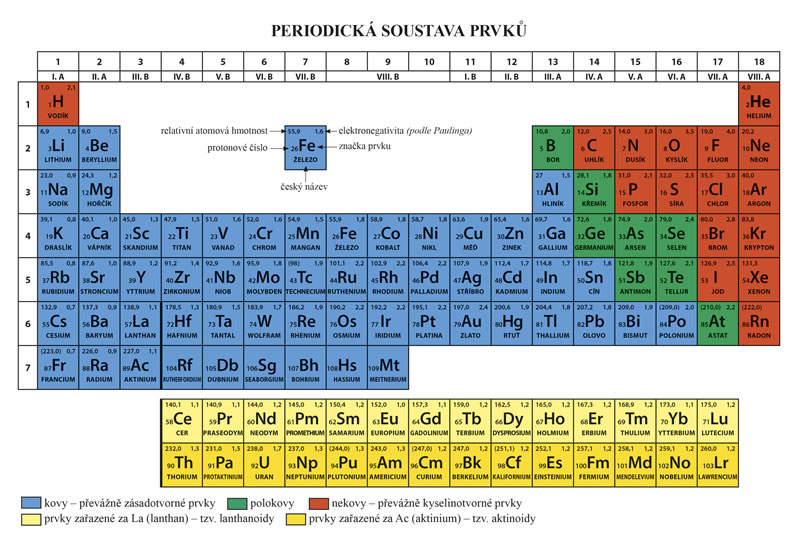 